人安基金會「寒士常年服務」  信用卡授權書持卡人資料姓　　　名：　　　　　　          身份證字號：                           信用卡簽名：　　　　　　          信用卡有效期限：　  　 年　  　 月止信用卡卡號：                                                              捐款人資料捐款日期：      年 　　 月起至       年 　　 月止 ( □按月捐 □一次捐 )捐款金額：            元(每次扣款金額) ( □年收據 □月收據 )收據抬頭：□同捐款人 □其他 ______________________ □年收據 □月收據 □免收據收據(送貨)地址：郵遞區號(       )______________________________________聯絡電話：_____________________ Email：________________________________◎同意基金會提供捐款資料予財政部作為年度綜合所得稅電子化作業申報：□ 是 身分證字號_________________________□ 否◎本會將遵循「個資保護法」，妥善處理與利用本表所載之個人資料，並採取保護措施。資料僅限本會使用，捐款者有權請求查詢、  更正、補充、刪除或封鎖之。如有相關疑問，請至電本會洽問。愛心支持方式 (1~5項將開立正式收據，可列入年度抵稅用)□20,000元 / 份，捐助_____份，支持建新站設備，如炊具、洗衣機、床等服務設備。                增設新站提供防飢、防寒、夜宿等服務，預計設立5站照顧更多寒士。□1,680元 / 站月，一路幫你，支持一位寒士三防服務(防飢、防寒、防病)。                □1680元 x 12期  □1680元 x 24期 □1680元 x 36期□1,000元 / 站月，「月捐一片瓦 救救窮苦人」長期小額捐款，支持常年服務，
             芳名錄將放置於平安瓦上。
             □1000元 x 12期  □1000元 x 24期 □1000元 x 36期□ 20,000元 / 人，捐助_____位，支持單媽烤瓜謀生方案，提供個案輔導含設備、
             材料及技術輔導等。□ 隨喜支持，捐助___________元。愛心總計：_____________元。★訊息來源□ DM  □ 人安網頁  □ E-DM  □ 廣播  □ 創世雜誌 □ 網頁Banner連結□ 雜誌              □ 部落格：名稱             　 □ Facebook □ 其他愛心專線 (02) 2306-6060 雙和平安站
【此表填妥後，請將此回函表傳真至(02)2336-2074，感謝您！】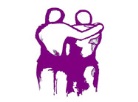 主辦單位：人安基金會